สารบัญส่วนที่  1  	1.1  บทนำ									        1ส่วนที่  2	2.1  บัญชีสรุปจำนวนโครงการและงบประมาณ					  2 -  7	  	2.2  บัญชีโครการ/กิจกรรม/งบประมาณ						  8 -  77	  บทนำ1.1  บทนำ		ตามระเบียบกระทรวงมหาดไทยว่าด้วยการจัดทำแผนพัฒนาขององค์กรปกครองส่วนท้องถิ่น พ.ศ.  2548  แก้ไขเพิ่มเติมถึง  (ฉบับที่ 3) พ.ศ. 2561 กำหนดให้องค์กรปกครองส่วนท้องถิ่นจัดทำแผนพัฒนาท้องถิ่น และแผนการดำเนินงาน สำหรับแผนการดำเนินงานนั้น จุดมุ่งหมายที่แสดงถึงรายละเอียดแผนงาน/โครงการพัฒนาและกิจกรรมที่ดำเนินการจริงทั้งหมดในพื้นที่ขององค์กรปกครองส่วนท้องถิ่นประจำปีงบประมาณนั้น แผนการดำเนินงานเป็นเอกสารที่ระบุแผนงาน /โครงการ / กิจกรรม ทั้งหมดที่จะดำเนินการในปีงบประมาณนั้น ทำให้การดำเนินงานในปีงบประมาณขององค์กรปกครองส่วนท้องถิ่น มีความชัดเจนในการปฏิบัติมากขึ้น มีการประสานและบูรณาการ การทำงานกับหน่วยงานและการจำแนกรายละเอียดต่าง ๆ ของแผนงาน / โครงการ / ในแผนการดำเนินงานจะทำให้การติดตามประเมินผลเมื่อสิ้นปีมีความสะดวกมากขึ้นอีกด้วย1.2  วัตถุประสงค์ของแผนการดำเนินงาน	          แผนการดำเนินงานจัดทำขึ้นเพื่อแสดงถึงรายละเอียดของแผนงาน/โครงการพัฒนาและกิจกรรมการพัฒนาที่ดำเนินการจริงทั้งหมดในพื้นที่ขององค์กรปกครองส่วนท้องถิ่นประจำปีงบประมาณนั้น  เพื่อให้แนวทางในการดำเนินงานในปีงบประมาณนั้นขององค์กรปกครองส่วนท้องถิ่น มีความชัดเจนในการปฏิบัติมากขึ้น ลดความซ้ำซ้อนของโครงการ มีการประสานและบูรณาการทำงานกับหน่วยงาน และจำแนกรายละเอียดต่าง ๆ ของแผนงาน / โครงการในแผนการดำเนินงาน1.3  ขั้นตอนในการจัดทำแผนการดำเนินงาน		แนวทางปฏิบัติในการจัดทำแผนการดำเนินงานขององค์กรปกครองส่วนท้องถิ่น ตามระเบียบกระทรวงมหาดไทย ว่าด้วยการจัดทำแผนพัฒนาขององค์กรปกครองส่วนท้องถิ่น พ.ศ.  2548  แก้ไขเพิ่มเติมถึง  (ฉบับที่ 3)  พ.ศ. 2561 มีขั้นตอนการจัดทำแผนการดำเนินงาน ดังนี้1.  คณะกรรมการสนับสนุนการจัดทำแผนพัฒนารวบรวมแผนงาน  โครงการพัฒนาขององค์กรปกครองส่วนท้องถิ่น หน่วยงานราชการส่วนกลาง ส่วนภูมิภาค รัฐวิสาหกิจและหน่วยงานอื่น ๆ ที่ดำเนินการในพื้นที่องค์กรปกครองส่วนท้องถิ่น แล้วจัดทำร่างแผนการดำเนินงานเสนอคณะกรรมการพัฒนาท้องถิ่น2.  คณะกรรมการพัฒนาท้องถิ่นพิจารณาร่างแผนการดำเนินงานแล้วเสนอผู้บริหารท้องถิ่นประกาศแผนดำเนินงาน ทั้งนี้ให้ปิดประกาศแผนการดำเนินงานภายในสิบห้าวันนับแต่วันที่ประกาศให้ประชาชนในท้องถิ่นทราบโดยทั่วกัน และต้องปิดประกาศไว้อย่างน้อยสามสิบวัน  1.4  ประโยชน์ของแผนการดำเนินงาน		1. เป็นเครื่องมือสำคัญของผู้บริหารท้องถิ่นในการควบคุมการดำเนินงานให้เป็นไปอย่างเหมาะสมและมีประสิทธิภาพ		2. เป็นเครื่องมือในการติดตามการดำเนินงานให้เป็นไปอย่างเหมาะสม		3. เป็นเครื่องมือในการบริหารงานประสานงานการดำเนินการงานขององค์กรปกครองส่วนท้องถิ่นกับหน่วยงานอื่นที่จะเข้ามาดำเนินการภายในพื้นที่ขององค์กรปกครองส่วนท้องถิ่นส่วนที่  1ส่วนที่  2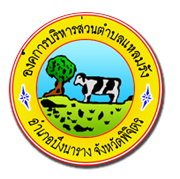 แผนการดำเนินงานประจำปีงบประมาณ  พ.ศ  2562ขององค์การบริหารส่วนตำบลแหลมรังอำเภอบึงนาราง  จังหวัดพิจิตร